BMW
Corporate CommunicationsInformacja prasowa
Marzec 2014
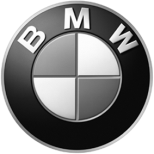 Fabryka BMW w Berlinie wyprodukowała 500-tysięczny motocykl BMW GS z silnikiem przeciwsobnym.Monachium/Berlin. Dziś z taśmy produkcyjnej zjechał 500-tysięczny motocykl BMW z wyposażonej w dwucylindrowy przeciwsobny silnik (boxer) serii GS – model R 1200 GS. Motocykle produkowane są w  fabryce BMW w Berlinie w dzielnicy Spandau od 1969 r., a od 1980 także modele GS z silnikami boxer. Czyli motocykle budzące w ludziach tęsknotę za przygodą, za wyprawą na choćby najdalsze zakątki Ziemi.Jesienią 1980 r. BMW Motorrad zaprezentowało model R 80 G/S, maszynę, która łączyła w sobie zalety off-roadera i motocykla ulicznego. To, co zaczęło się od 798 cm3 i 50 KM, rozwinęło się przez trzy dekady w fascynujący, ultranowoczesny motocykl typu enduro w postaci R 1200 GS o mocy 125 KM z pojemności 1170 cm3. Po drodze do znakomitej konstrukcji bazowej doszły najnowocześniejsze rozwiązania z zakresu technologii zawieszeniowej oraz systemy elektronicznej regulacji, jak ABS, kontrola trakcji czy zawieszenie półaktywne. Wciąż trwający, a przede wszystkim konsekwentny rozwój wyposażanych w silniki typu boxer modeli GS to podstawowy powód, dla którego motocykle te zdobyły i utrzymują status najlepiej sprzedawanych turystycznych enduro na świecie.Stephan Schaller, prezes BMW Motorrad: „Łącząc zalety drogowe, terenowe i codzienną funkcjonalność, BMW Motorrad stworzyło nowy gatunek enduro w postaci R 80 G/S. Dwucylindrowy, leżący boxer GS stał się synonimem tego segmentu. Niezwykłe talenty wyposażanych w silniki przeciwsobne modeli GS – dynamika jazdy, umiejętności terenowe, komfort i wytrzymałość – podlegały ciągłemu doskonaleniu i przenoszone były z wielkimi sukcesami do innych serii motocykli BMW.”Marc Sielemann, szef fabryki BMW Motorrad w Berlinie: „Jako fabryka uważamy za zaszczyt możliwość nawiązywania do wspaniałej historii sukcesów legendarnego leżącego dwucylindrowego boxera GS. W zeszłym roku rozpoczęliśmy nowy etap ewolucji wraz z precyzyjnym chłodzeniem silników. Wyprodukowanie pół miliona motocykli podkreśla fakt, że boxer GS jest bardziej niż kiedykolwiek najważniejszym elementem naszej motocyklowej produkcji.”Materiały prasowe nt. motocykli BMW i wyposażenia motocyklistów BMW Motorrad zapraszamy na stronę BMW Group PressClub – www.press.bmwgroup.comW przypadku pytań prosimy o kontakt z:Katarzyna Gospodarek, Corporate Communications ManagerTel.: +48 728 873 932, e-mail: katarzyna.gospodarek@bmw.plBMW GroupBMW Group, reprezentująca marki BMW, MINI i Rolls-Royce, jest jednym z wiodących na świecie producentów samochodów i motocykli w segmencie premium. Ten międzynarodowy koncern obejmuje 28 zakładów produkcyjnych i montażowych w 13 krajach oraz międzynarodową sieć dystrybutorów z przedstawicielstwami w ponad 140 krajach.W roku 2013 firma BMW Group sprzedała około 1963 mln samochodów oraz 115 215 motocykli na całym świecie. Dochód przed opodatkowaniem za rok finansowy 2013 wyniósł 7,91 mld euro, a obroty wyniosły 76,06 mld euro. Na dzień 31 grudnia 2013 r. globalne zatrudnienie w przedsiębiorstwie wynosiło 110 351 pracowników.Sukces BMW Group od samego początku wynika z myślenia długofalowego oraz podejmowania odpowiedzialnych działań. Dlatego też przedsiębiorstwo stworzyło politykę równowagi ekologicznej i społecznej w całym łańcuchu dostaw, pełnej odpowiedzialności za produkt i jasnych zobowiązań do oszczędzania zasobów, która to stanowi integralną część jego strategii rozwoju.www.bmwgroup.com Facebook http://www.facebook.com/BMWGroupTwitter: http://twitter.com/BMWGroupYouTube: http://www.youtube.com/BMWGroupviewGoogle+: http://googleplus.bmwgroup.com